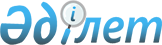 Об утверждении Правил присвоения ученых званий
					
			Утративший силу
			
			
		
					Приказ Министра образования и науки Республики Казахстан от 4 июня 2001 года N 421. Зарегистрирован в Министерстве юстиции Республики Казахстан 6 июня 2001 года N 1529. Утратил силу - приказом Министра образования и науки 
Республики Казахстан от 10 января 2003 года N 15 (V032140)



      Приказываю: 



      1. Утвердить прилагаемые Правила присвоения ученых званий. 



      2. Контроль за исполнением данного приказа возложить на Председателя Высшего аттестационного комитета Кусаинова А.К. 


      И.о. Министра 





                                         Утверждены приказом



                                 И.о. Министра образования и науки 



                                         Республики Казахстан



                                         от 4 июня 2001 года N 421





                              Правила 






                      присвоения ученых званий 







                         1. Общие принципы 




      1. Настоящие Правила устанавливают порядок присвоения ученых званий профессора и доцента лицам, которые имеют глубокие профессиональные знания и достижения в научной и научно-педагогической деятельности. Требования, предъявляемые к соискателям ученых званий, определяются Высшим аттестационным комитетом Министерства образования и науки Республики Казахстан (далее - ВАК) и распространяются на документы государственного образца. 



      2. Ученые звания профессора и доцента присваиваются ВАК работникам высших учебных заведений, научных, научно-исследовательских и научно-производственных организаций на основе представления их ученых (научно-технических) советов. 



      3. Профессорам и доцентам выдаются аттестаты установленного государственного образца в соответствии с Номенклатурой специальностей по присвоению ученых званий научным и научно-педагогическим работникам Республики Казахстан. 





                  2. Порядок присвоения ученых званий 




      4. Ученое звание профессора присваивается докторам наук, имеющим ученое звание доцента или старшего научного сотрудника, занимающим должности профессора, заведующего кафедрой вузов, успешно работающим не менее одного учебного года в этих должностях, имеющим: 



      1) стаж научно-педагогической работы не менее 10 лет; 



      2) не менее пяти научных трудов, опубликованных после защиты диссертации, в том числе не менее трех научных трудов в изданиях, рекомендованных ВАК; 



      3) опубликованные учебные пособия, используемые в образовательном процессе, объемом не менее 10 печатных листов, личный вклад соискателя в которых составляет не менее 5 печатных листов, или подготовленных двух учеников, которым присуждены ученые степени ВАК. 



      5. Ученое звание профессора присваивается докторам наук, имеющим ученое звание доцента или старшего научного сотрудника, работающим в научных, научно-исследовательских и научно-производственных организациях и научных подразделениях вузов, занимающим должности главного, ведущего научного сотрудника, заведующего (начальника) научно-исследовательским отделом (сектором, лабораторией), ученого секретаря, заместителя директора, директора, успешно проработавшим в этих должностях не менее одного года, имеющим: 



      1) стаж научно-педагогический работы не менее 10 лет; 



      2) не менее десяти научных работ, опубликованных после защиты докторской диссертации, в том числе не менее трех научных трудов в изданиях, рекомендованных ВАК; 



      3) подготовленных двух учеников, которым присуждены ученые степени ВАК. 



      6. Ученое звание профессора может быть присвоено, в порядке исключения, докторам наук - лауреатам Государственной премии Республики Казахстан (СССР), не менее года проработавшим в должности профессора и опубликовавшим после защиты диссертации учебные пособия объемом не менее десяти печатных листов. 



      7. С учетом особенностей прохождения службы офицерами в Вооруженных Силах, системе Министерства внутренних дел, Комитета национальной безопасности Республики Казахстан и Агентстве финансовой полиции Республики Казахстан в виде исключения ученое звание профессора может быть присвоено кандидатам наук - доцентам, работающим не менее одного учебного года в должности начальника специальных кафедр по профилю вуза указанной ведомственной подчиненности (кафедры определяются специальным перечнем ВАК), а также начальника вуза, его заместителей по научной и учебной работе, имеющим: 



      1) стаж научно-педагогической работы не менее 7 лет; 



      2) индивидуально написанный и опубликованный учебник или подготовленного ученика, которому присуждена ученая степень ВАК; 



      3) разработанную оперативно-тактическую (тактико-специальную) задачу, используемую в образовательном процессе. 



      8. Ученое звание профессора может быть присвоено работникам в области искусства и архитектуры, удостоенным почетных званий Республики Казахстан, предусмотренных 
 Законом 
 Республики Казахстан  "О государственных наградах Республики Казахстан", занимающим (избранным по конкурсу) должности профессора, заведующего кафедрой, успешно проработавшим в этих должностях не менее одного учебного года, ведущим преподавательскую деятельность по своей специальности в вузах, имеющим: 



      1) стаж творческо-педагогической работы не менее 10 лет; 



      2) творческие труды; 



      3) индивидуально написанные и опубликованные после присвоения звания доцента учебные пособия, используемые в образовательном процессе, объемом не менее трех печатных листов в совокупности, или написанные в соавторстве, личный вклад соискателя в которых составляет не менее трех печатных листов; 



      4) ученое звание доцента, присвоенное не менее чем за 5 лет до представления на ученое звание профессора; 



      5) трех подготовленных лауреатов (дипломантов) международных конкурсов. 



      9. Ученое звание профессора может быть присвоено кандидатам наук, доцентам, тренерам, занимающим должности профессора, заведующего кафедрой, успешно проработавшим в этих должностях не менее одного учебного года, имеющим: 



      1) почетное звание "Заслуженный тренер Республики Казахстан"; 



      2) стаж тренерско-педагогической работы не менее 10 лет; 



      3) индивидуально написанные и опубликованные после присвоения ученого звания доцента учебные пособия, используемые в образовательном процессе, объемом не менее трех печатных листов в совокупности, или написанные в соавторстве, личный вклад соискателя в которых составляет не менее трех печатных листов; 



      4) ученое звание доцента, присвоенное не менее чем за 5 лет до представления на ученое звание профессора; 



      5) двух подготовленных чемпионов Азии, Европы, призеров мира и Олимпийских игр. 



      10. Ученое звание доцента присваивается докторам и кандидатам наук, занимающим (избранным по конкурсу) должности профессора, доцента, заведующего кафедрой вуза, успешно проработавшим в этих должностях не менее одного учебного года, имеющим: 



      1) стаж научно-педагогической работы не менее 5 лет; 



      2) не менее трех научных трудов (не тезисы), опубликованных (не депонированных) после защиты диссертации; 



      3) индивидуально написанное и опубликованное учебное пособие, используемое в образовательном процессе, объемом не менее двух печатных листов, или подготовленного одного ученика, которому присуждена ученая степень ВАК. 



      11. Ученое звание доцента присваивается докторам и кандидатам наук, работающим в научных, научно-исследовательских и научно-производственных организациях и научных подразделениях вузов, занимающим должности главного, ведущего, старшего научного сотрудника, заведующего (начальника) научно-исследовательским отделом (сектором, лабораторией), ученого секретаря, заместителя директора, директора, успешно проработавшим в этих должностях не менее одного года, имеющим: 



      1) научно-педагогический стаж работы не менее 5 лет; 



      2) не менее пяти научных работ, опубликованных после защиты диссертации; 



      3) индивидуально написанную и опубликованную научную работу объемом не менее трех печатных листов, или подготовленного одного ученика, которому присуждена ученая степень ВАК. 



      12. Ученое звание доцента может быть также присвоено: работникам в области искусства и архитектуры, удостоенным почетных званий Республики Казахстан, предусмотренных 
 Законом 
 Республики Казахстан "О государственных наградах Республики Казахстан", занимающим (избранным по конкурсу) должности старшего преподавателя, доцента, успешно проработавшим в этих должностях не менее одного учебного года, имеющим: 



      1) стаж творческо-педагогической работы не менее 5 лет; 



      2) творческие труды; 



      3) двух подготовленных лауреатов (дипломантов) международных и республиканских конкурсов; 



      4) индивидуально написанное и опубликованное учебное пособие объемом не менее двух печатных листов, используемое в образовательном процессе; 



      тренерам, имеющим: 



      5) почетное звание за заслуги в области физической культуры и спорта или "Заслуженный тренер"; 



      6) стаж тренерско-педагогической работы не менее 5 лет; 



      7) индивидуально написанное и опубликованное учебное пособие объемом не менее двух печатных листов, используемое в образовательном процессе; 



      8) двух подготовленных призеров всемирных универсиад, чемпионатов Азии, Европы, мира, Азиатских и Олимпийских игр. 



      13. Ученые звания могут быть присвоены лицам, работающим по совместительству (с годовой учебной нагрузкой не менее 240 часов) на соответствующих должностях, перечисленных в пунктах 4, 5, 9, 10, при соблюдении требований, установленных в пунктах 4, 5, 7-11 настоящих Правил. 



      14. Решение ученого (научно-технического) совета о присвоении ученого звания принимается тайным голосованием. 



      Заседание совета считается правомочным, если в его работе принимает участие не менее двух третей его состава. Решение совета по вопросу присвоения ученого звания считается положительным, если за него проголосовало не менее двух третей членов совета, участвовавших в заседании, но не менее половины списочного состава. 



      В случае положительного решения ученый (научно-технический) совет организации в месячный срок направляет в ВАК первые экземпляры документов аттестационного дела соискателя ученого звания. 



      15. Порядок оформления аттестационных дел по присвоению ученых званий устанавливается ВАК. 



      16. Сроки рассмотрения аттестационных дел по присвоению ученого звания профессора - 4 месяца, доцента - 3 месяца со дня регистрации аттестационного дела в ВАК. 



      При особых обстоятельствах, требующих проведения экспертизы аттестационных дел в более длительные сроки, вопрос о продлении этих сроков решается по каждому конкретному делу руководством ВАК.





                     3. Переаттестация научных и 






                     научно-педагогических кадров




      17. Переаттестация граждан Республики Казахстан, имеющих ученые звания, которые присвоены им государственными органами в государствах, с которыми Республикой Казахстан заключены соглашения о взаимном признании квалификационных документов государственного образца по ученым званиям, проводится в соответствии с этими соглашениями по ходатайству организации, где они работают, или по их личному заявлению с представлением документов по соответствующему перечню. В иных случаях вопрос о присвоении ученых званий гражданам Республики Казахстан и других государств решается согласно требованиям настоящих Правил. 



      18. К переаттестации не принимаются аттестаты профессора и доцента, выданные различными негосударственными организациями (малые предприятия, общественные академии, межакадемические комиссии и др.). 



      19. Вопрос о соответствии аттестатов граждан Республики Казахстан, имеющих ученые звания, которые присуждены им в странах, с которыми Республикой Казахстан не заключены соглашения о взаимном признании квалификационных документов, а также граждан других стран, решается ВАК в каждом случае в индивидуальном порядке согласно международным конвенциям, о чем соискателю выдается соответствующая справка. 





              4. Лишение (восстановление) ученых званий 




      20. Лица, которым ученые звания присвоены ошибочно, могут быть их лишены ВАК на основании ходатайства ученого (научно-технического) совета, принявшего решение о присвоении ученого звания. 



      21. Лицам, которые были лишены ученых званий, эти звания могут быть, при наличии к тому достаточных оснований, восстановлены ВАК на основании ходатайства ученых (научно-технических) советов, возбуждавших ранее ходатайство о лишении их этих ученых званий. 



      22. Заседание ученого (научно-технического) совета считается правомочным, если в его работе принимает участие не менее двух третей его состава. Ходатайство совета о лишении (восстановлении) ученого звания считается принятым, если за него проголосовало не менее двух третей членов совета, участвовавших в заседании, но не менее половины списочного состава. 



      В случаях, требующих учета особых обстоятельств, в том числе при прекращении деятельности указанных советов, вопросы о возбуждении ходатайства о лишении (восстановлении) ученого звания рассматриваются, как правило, другими советами по поручению ВАК. 





                       5. Рассмотрение апелляций 




      23. Решения президиума по вопросам присвоения (лишения) ученых званий могут быть обжалованы в ВАК не позднее двухмесячного срока со дня вынесения решения. 



      По истечении указанного срока апелляции к рассмотрению ВАК не принимаются. 



      Апелляция на решение президиума рассматривается апелляционной комиссией ВАК. Заключение апелляционной комиссии рассматривается и утверждается президиумом. Повторная апелляция на его решение не принимается. 



      24. Новое ходатайство по отклоненным аттестационным делам соискателей, представленным на присвоение ученых званий, может быть возбуждено не ранее, чем через год после вынесения соответствующего решения ВАК. Обязательным условием повторного представления ходатайства должно быть наличие новых материалов. 



      25. Споры, не урегулированные данными Правилами, разрешаются в порядке, предусмотренном действующим законодательством Республики Казахстан. 

					© 2012. РГП на ПХВ «Институт законодательства и правовой информации Республики Казахстан» Министерства юстиции Республики Казахстан
				